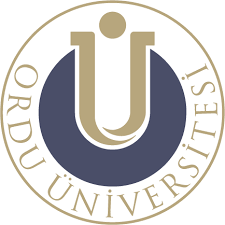 t. c.ORDU ünİversİtesİSOSYAL bİlİmler enstİtüsüTEZ İZLEME ARA RAPORU(SAYI)ANABİLİM/ANASANAT DALI ADIVARSA BİLİM/SANAT DALI	YAZARIN ADI SOYARIDANIŞMAN UNVANI ADI SOYADIÖĞRENCİNİN ADI SOYADI	: ÖĞRENCİ NUMARASI	:TEZ İZLEME DÖNEMİ 		:  Ocak-Haziran (Bahar)     Temmuz-Aralık (Güz)TEZ İZLEME SAYISI		: -1    -2    -3    -4    -5    -6    -7    -8   -   TEZİN ADITezinizin adını buraya yazabilirsiniz. Tez adı veya değişikliği durumunda lütfen tez öneri formunu inceleyiniz.ÖNCEKİ DÖNEMLERE İLİŞKİN ÇALIŞMALARDaha önce Tez İzleme Komitesine bir rapor sunulmamış ise bu bölümü yazmaya gerek yoktur. Eğer daha önce Tez İzleme Komitesine bir rapor sunulmuş ise önceki dönemde yapılan çalışmalar ve elde edilen sonuçlar kısaca burada hatırlatılır. (Açıklamayı siliniz)RAPOR DÖNEMİNDE YAPILAN ÇALIŞMALARBu bölümde, rapor döneminde yapılan teorik ve/veya deneysel çalışmalar hakkında detaylı bilgi verilir. Gerekliyse yeni bölümler ilave edilerek çalışmalar detaylandırılır. Buradaki denklemler, şekiller, tablolar ve kaynaklara atıflar tez yazım şablonunda belirtilen kurallara göre yazılır. (Açıklamayı siliniz)GELECEK DÖNEMDE YAPILACAK ÇALIŞMALARBir sonraki dönemde yapılacak çalışmalar hakkında kısaca bilgiler verilir. (Açıklamayı siliniz)DİĞER AÇIKLAMALAR…KAYNAKLARKaynaklar tez yazım şablonuna uygun bir şekilde yazılır. (Açıklamayı siliniz)NOT: Rapor, toplantı tarihinden en az 15 gün önce komite üyelerine dağıtılır.